от   29 сентября  2016 г. №  72/10                с. Усть-Цильма Республики Коми    Совет муниципального района «Усть-Цилемский» решил:1. Внести в решение Совета муниципального района «Усть-Цилемский» от 08 октября 2008 г. N 138/9 «Об утверждении Положения о бюджетном процессе в муниципальном районе «Усть-Цилемский» изменения и дополнения согласно приложению.2. Решение вступает в силу со дня официального опубликования и распространяется на правоотношения, возникшие с 01 января 2016 года.Глава муниципального района «Усть-Цилемский» -председатель Совета района                                                       Е.Е. Еремеева Приложениек решению Советамуниципального района"Усть-Цилемский"от 29 сентября  2016г. № 72/10ИЗМЕНЕНИЯ,вносимые в решение Совета муниципального района «Усть-Цилемский» от 08 октября 2008 г. № 138/9 «Об утверждении Положения о бюджетном процессе в муниципальном районе «Усть-Цилемский»        В приложении «Положение о бюджетном процессе в муниципальном районе «Усть-Цилемский»:       1) статью 50 изложить в следующей редакции:       «Статья 50. Бюджетные полномочия главного администратора (администратора) доходов бюджета муниципального района «Усть-Цилемский»        Главный администратор, администратор доходов бюджета муниципального района «Усть-Цилемский» осуществляют бюджетные полномочия, установленные Бюджетным кодексом Российской Федерации, и принимаемыми в соответствии с ним нормативными правовыми актами, регулирующими бюджетные правоотношения, в порядке, установленном Правительством Республики Коми, органами местного самоуправления муниципального района «Усть-Цилемский».»;       2) статью 51  изложить в следующей редакции:       «Статья 51. Бюджетные полномочия главного администратора (администратора) источников финансирования дефицита бюджета муниципального района «Усть-Цилемский»        Главный администратор, администратор источников финансирования дефицита бюджета муниципального района «Усть-Цилемский»   осуществляют бюджетные полномочия, установленные Бюджетным кодексом Российской Федерации и принятыми в соответствии с ним нормативными правовыми актами, регулирующими бюджетные правоотношения.»;        3) в подпункте «б» пункта 1 статьи 55 слова «не позднее 15 ноября» заменить  словами  «не позднее 15 декабря»;       4) в подпункте «в» пункта 1 статьи 55 слова «не позднее 15 декабря» заменить  словами  «не позднее 25 декабря»;        5) в абзаце 3 статьи 56 слова «до 15 ноября» заменить словами «до 15 декабря»;       6) подпункт «т» пункта 4 статьи 57 дополнить словами «, если Совет муниципального района «Усть-Цилемский» принял решение о его формировании»;         7)  в пункте 7 статьи 63 после слова «основания» дополнить словами «к основаниям, установленным пунктом 3 статьи 217 Бюджетного кодекса Российской Федерации,»;        8) подпункт «о» пункта 5 статьи 66 дополнить словами «, начиная с отчетности за 2016 год».	______________________Совет муниципальногообразования  муниципальногорайона «Усть-Цилемский»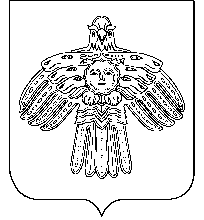 «Чилимдiн» муниципальнöй районлöн муниципальнöйюкöнса СöветРЕШЕНИЕП О М Ш У Ӧ М РЕШЕНИЕП О М Ш У Ӧ М РЕШЕНИЕП О М Ш У Ӧ М О внесении изменений в решение Совета от 08 октября 2008г. №138/9 «Об утверждении Положения о бюджетном процессе в муниципальном районе «Усть-Цилемский»О внесении изменений в решение Совета от 08 октября 2008г. №138/9 «Об утверждении Положения о бюджетном процессе в муниципальном районе «Усть-Цилемский»